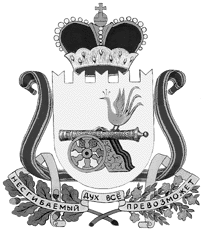 администрация муниципального образования«Вяземский район» смоленской областиПОСТАНОВЛЕНИЕот 29.12.2015 № 2473В соответствии с Порядком разработки, реализации и оценки эффективности реализации муниципальных программ в муниципальном образовании «Вяземский район» Смоленской области», утвержденным  постановлением Администрации муниципального образования «Вяземский район» Смоленской области от 18.03.2015  № 402,Администрация муниципального образования «Вяземский район» Смоленской области постановляет:1. Внести в муниципальную программу  «Развитие дорожно-транспортного комплекса  муниципального образования «Вяземский район» Смоленской области на 2015-2017 годы, утвержденную постановлением Администрации муниципального образования  «Вяземский район» Смоленской области                   от 31.12.2014 № 2053 (в редакции постановлений Администрации муниципального образования «Вяземский район» Смоленской области                    от 20.03.2015 № 466, от 26.11.2015 № 2151; от 14.12.2015 № 2331) следующие изменения:1) В паспорте муниципальной программы  «Развитие дорожно-транспортного комплекса муниципального образования  «Вяземский район» Смоленской области на 2015-2017 годы»позицию «Объемы ассигнований муниципальной программы (по годам реализации и в разрезе источников финансирования)», изложить в следующей редакции:2) раздел 3 «Обоснование ресурсного обеспечения муниципальной программы» изложить в следующей редакции: Источник финансирования программы – 40 950 000 рублей, в том числе:2015 год – 12 805 800 рублей;из них за счет:средств областного бюджета - 1 500 000 рублей;средств бюджета МО «Вяземский район» - 4 245 900 рублей;средств дорожного фонда – 7 059 900 рублей;2016 год – 14 878 800 рублей;из них за счет:средств бюджета МО «Вяземский район» - 7 263 600 рублей;средств дорожного фонда – 7 615 200 рублей;2017 год – 13 265 400 рублей;из них за счет:средств бюджета МО «Вяземский район» - 4 901 600 рублей;средств дорожного фонда – 8 363 800 рублей;3) в паспорте подпрограммы «Ремонт и содержание дорожной сети на территории муниципального образования «Вяземский район» Смоленской области на 2015-2017годы» муниципальной программы  «Развитие дорожно-транспортного комплекса  муниципального  образования «Вяземский район» Смоленской области  на 2015-2017 годы»позицию «Объемы ассигнований муниципальной программы (по годам реализации и в разрезе источников финансирования)», изложить в следующей редакции:4) приложение № 2 к муниципальной программе  «Развитие дорожно-транспортного комплекса муниципального образования «Вяземский район» Смоленской области на 2015-2017 годы»  изложить  в  новой редакции (прилагается).2. Опубликовать настоящее постановление в газете «Вяземский вестник» и разместить на официальном сайте Администрации муниципального образования «Вяземский район» Смоленской области.3. Контроль за исполнением данного постановления возложить на заместителя Главы Администрации муниципального образования «Вяземский район» Смоленской области – начальника управления жилищно-коммунального хозяйства, транспорта и дорожного хозяйства В.Г. Лосева.Глава Администрации  муниципального образования		     «Вяземский район» Смоленской области                                             И.В. ДемидоваПЛАНреализации муниципальной программы  «Развитие дорожно-транспортного комплекса  муниципального  образования «Вяземский район» Смоленской области  на 2015-2017 годы»О внесении изменений                                      в муниципальную программу «Развитие дорожно-транспортного комплекса муниципального образования «Вяземский район» Смоленской области на                  2015-2017 годы»Объемы ассигнований муниципальной программы (по годам реализации и в разрезе источников финансирования)Источник финансирования программы – 40 950 000 рублей, в том числе:2015 год – 12 805 800 рублей;из них за счет:средств областного бюджета - 1 500 000 рублей;средств бюджета МО «Вяземский район» - 4 245 900 рублей;средств дорожного фонда – 7 059 900 рублей2016 год – 14 878 800 рублей;из них за счет:средств бюджета МО «Вяземский район» - 7 263 600 рублей;средств дорожного фонда – 7 615 200 рублей2017 год – 13 265 400 рублей.из них за счет:средств бюджета МО «Вяземский район» - 4 901 600 рублей;средств дорожного фонда – 8 363 800 рублейОбъемы ассигнований подпрограммы муниципальной программы (по годам реализации и в разрезе источников финансирования)Источник финансирования программы – средства дорожного фонда:2015 год – 7 059 900  рублей;2016 год – 7 615 200 рублей;2017 год – 8 363 800 рублей.Приложение  № 2к муниципальной программе  «Развитие дорожно-транспортного комплекса муниципального образования «Вяземский район» Смоленской области  на 2015-2017 годы» (в редакции постановления Администрации муниципального образования «Вяземский район» Смоленской областиот 29.12.2015 № 2473)                                                                                                                  № п/пНаименованиеИсполнительмероприятия    
Источник финансового   обеспечения (расшиф-ровать)Объем средств на реализацию муниципальной программы на очередной финансовый год и плановый период (рублей)Объем средств на реализацию муниципальной программы на очередной финансовый год и плановый период (рублей)Объем средств на реализацию муниципальной программы на очередной финансовый год и плановый период (рублей)Объем средств на реализацию муниципальной программы на очередной финансовый год и плановый период (рублей)Планируемое значение показателя  реализации муниципальной программы на очередной финансовый год и плановый периодПланируемое значение показателя  реализации муниципальной программы на очередной финансовый год и плановый периодПланируемое значение показателя  реализации муниципальной программы на очередной финансовый год и плановый период№ п/пНаименованиеИсполнительмероприятия    
Источник финансового   обеспечения (расшиф-ровать)всего20152016201720152016201711222233445678910       11Подпрограмма «Создание условий для обеспечения транспортного обслуживания населения автомобильным транспортом  на пригородных маршрутах  на территории муниципального образования «Вяземский район»  Смоленской области на 2015-2017 годы»Подпрограмма «Создание условий для обеспечения транспортного обслуживания населения автомобильным транспортом  на пригородных маршрутах  на территории муниципального образования «Вяземский район»  Смоленской области на 2015-2017 годы»Подпрограмма «Создание условий для обеспечения транспортного обслуживания населения автомобильным транспортом  на пригородных маршрутах  на территории муниципального образования «Вяземский район»  Смоленской области на 2015-2017 годы»Подпрограмма «Создание условий для обеспечения транспортного обслуживания населения автомобильным транспортом  на пригородных маршрутах  на территории муниципального образования «Вяземский район»  Смоленской области на 2015-2017 годы»Подпрограмма «Создание условий для обеспечения транспортного обслуживания населения автомобильным транспортом  на пригородных маршрутах  на территории муниципального образования «Вяземский район»  Смоленской области на 2015-2017 годы»Подпрограмма «Создание условий для обеспечения транспортного обслуживания населения автомобильным транспортом  на пригородных маршрутах  на территории муниципального образования «Вяземский район»  Смоленской области на 2015-2017 годы»Подпрограмма «Создание условий для обеспечения транспортного обслуживания населения автомобильным транспортом  на пригородных маршрутах  на территории муниципального образования «Вяземский район»  Смоленской области на 2015-2017 годы»Подпрограмма «Создание условий для обеспечения транспортного обслуживания населения автомобильным транспортом  на пригородных маршрутах  на территории муниципального образования «Вяземский район»  Смоленской области на 2015-2017 годы»Подпрограмма «Создание условий для обеспечения транспортного обслуживания населения автомобильным транспортом  на пригородных маршрутах  на территории муниципального образования «Вяземский район»  Смоленской области на 2015-2017 годы»Подпрограмма «Создание условий для обеспечения транспортного обслуживания населения автомобильным транспортом  на пригородных маршрутах  на территории муниципального образования «Вяземский район»  Смоленской области на 2015-2017 годы»Подпрограмма «Создание условий для обеспечения транспортного обслуживания населения автомобильным транспортом  на пригородных маршрутах  на территории муниципального образования «Вяземский район»  Смоленской области на 2015-2017 годы»Подпрограмма «Создание условий для обеспечения транспортного обслуживания населения автомобильным транспортом  на пригородных маршрутах  на территории муниципального образования «Вяземский район»  Смоленской области на 2015-2017 годы»Подпрограмма «Создание условий для обеспечения транспортного обслуживания населения автомобильным транспортом  на пригородных маршрутах  на территории муниципального образования «Вяземский район»  Смоленской области на 2015-2017 годы»Подпрограмма «Создание условий для обеспечения транспортного обслуживания населения автомобильным транспортом  на пригородных маршрутах  на территории муниципального образования «Вяземский район»  Смоленской области на 2015-2017 годы»Подпрограмма «Создание условий для обеспечения транспортного обслуживания населения автомобильным транспортом  на пригородных маршрутах  на территории муниципального образования «Вяземский район»  Смоленской области на 2015-2017 годы»Подпрограмма «Создание условий для обеспечения транспортного обслуживания населения автомобильным транспортом  на пригородных маршрутах  на территории муниципального образования «Вяземский район»  Смоленской области на 2015-2017 годы»Подпрограмма «Создание условий для обеспечения транспортного обслуживания населения автомобильным транспортом  на пригородных маршрутах  на территории муниципального образования «Вяземский район»  Смоленской области на 2015-2017 годы»Обеспечение транспортного обслуживания населения автомобильным транспортом  в  пригородном сообщении на территории Вяземского района Смоленской областиОбеспечение транспортного обслуживания населения автомобильным транспортом  в  пригородном сообщении на территории Вяземского района Смоленской областиОбеспечение транспортного обслуживания населения автомобильным транспортом  в  пригородном сообщении на территории Вяземского района Смоленской областиОбеспечение транспортного обслуживания населения автомобильным транспортом  в  пригородном сообщении на территории Вяземского района Смоленской областиОбеспечение транспортного обслуживания населения автомобильным транспортом  в  пригородном сообщении на территории Вяземского района Смоленской областиОбеспечение транспортного обслуживания населения автомобильным транспортом  в  пригородном сообщении на территории Вяземского района Смоленской областиОбеспечение транспортного обслуживания населения автомобильным транспортом  в  пригородном сообщении на территории Вяземского района Смоленской областиОбеспечение транспортного обслуживания населения автомобильным транспортом  в  пригородном сообщении на территории Вяземского района Смоленской областиОбеспечение транспортного обслуживания населения автомобильным транспортом  в  пригородном сообщении на территории Вяземского района Смоленской областиОбеспечение транспортного обслуживания населения автомобильным транспортом  в  пригородном сообщении на территории Вяземского района Смоленской областиОбеспечение транспортного обслуживания населения автомобильным транспортом  в  пригородном сообщении на территории Вяземского района Смоленской областиОбеспечение транспортного обслуживания населения автомобильным транспортом  в  пригородном сообщении на территории Вяземского района Смоленской областиОбеспечение транспортного обслуживания населения автомобильным транспортом  в  пригородном сообщении на территории Вяземского района Смоленской областиОбеспечение транспортного обслуживания населения автомобильным транспортом  в  пригородном сообщении на территории Вяземского района Смоленской области1.1.1.1.Количество маршрутов  Количество маршрутов  Количество маршрутов  Количество маршрутов  хххххххх2122231.2.1.2.Количество рейсовКоличество рейсовКоличество рейсовКоличество рейсовхххххххх5696259810628001.3.1.3.Пробег (тыс. км.)Пробег (тыс. км.)Пробег (тыс. км.)Пробег (тыс. км.)хххххххх1326,681393,021462,671.4.1.4.Количество пассажиров (тыс. чел.)Количество пассажиров (тыс. чел.)Количество пассажиров (тыс. чел.)Количество пассажиров (тыс. чел.)хххххххх1076112911851.5.1.5.Предоставление субсидии,   в целях возмещения затрат в связи с оказанием услуг по осуществлению пассажирских перевозок автомобильным транспортом на внутри муниципальных маршрутах, не компенсированных доходами от перевозки пассажиров в связи с государственным регулированием тарифов по данному виду сообщенияПредоставление субсидии,   в целях возмещения затрат в связи с оказанием услуг по осуществлению пассажирских перевозок автомобильным транспортом на внутри муниципальных маршрутах, не компенсированных доходами от перевозки пассажиров в связи с государственным регулированием тарифов по данному виду сообщенияПредоставление субсидии,   в целях возмещения затрат в связи с оказанием услуг по осуществлению пассажирских перевозок автомобильным транспортом на внутри муниципальных маршрутах, не компенсированных доходами от перевозки пассажиров в связи с государственным регулированием тарифов по данному виду сообщенияПредоставление субсидии,   в целях возмещения затрат в связи с оказанием услуг по осуществлению пассажирских перевозок автомобильным транспортом на внутри муниципальных маршрутах, не компенсированных доходами от перевозки пассажиров в связи с государственным регулированием тарифов по данному виду сообщенияАдминистрация муниципального  образования «Вяземский район» Смоленской областиАдминистрация муниципального  образования «Вяземский район» Смоленской областиБюджет муниципаль-ного образования «Вяземский район» Смоленской областиБюджет муниципаль-ного образования «Вяземский район» Смоленской области13815700,004245900,004668200,004901600,00хххИтого по основному мероприятию  подпрограммыИтого по основному мероприятию  подпрограммыИтого по основному мероприятию  подпрограммыИтого по основному мероприятию  подпрограммыИтого по основному мероприятию  подпрограммыИтого по основному мероприятию  подпрограммы13815700,004245900,004668200,004901600,00хххПодпрограмма « Ремонт и содержание дорожной сети на территории муниципального образования  муниципального образования Вяземский район » Смоленской области на 2015 – 2017 годы»Подпрограмма « Ремонт и содержание дорожной сети на территории муниципального образования  муниципального образования Вяземский район » Смоленской области на 2015 – 2017 годы»Подпрограмма « Ремонт и содержание дорожной сети на территории муниципального образования  муниципального образования Вяземский район » Смоленской области на 2015 – 2017 годы»Подпрограмма « Ремонт и содержание дорожной сети на территории муниципального образования  муниципального образования Вяземский район » Смоленской области на 2015 – 2017 годы»Подпрограмма « Ремонт и содержание дорожной сети на территории муниципального образования  муниципального образования Вяземский район » Смоленской области на 2015 – 2017 годы»Подпрограмма « Ремонт и содержание дорожной сети на территории муниципального образования  муниципального образования Вяземский район » Смоленской области на 2015 – 2017 годы»Подпрограмма « Ремонт и содержание дорожной сети на территории муниципального образования  муниципального образования Вяземский район » Смоленской области на 2015 – 2017 годы»Подпрограмма « Ремонт и содержание дорожной сети на территории муниципального образования  муниципального образования Вяземский район » Смоленской области на 2015 – 2017 годы»Подпрограмма « Ремонт и содержание дорожной сети на территории муниципального образования  муниципального образования Вяземский район » Смоленской области на 2015 – 2017 годы»Подпрограмма « Ремонт и содержание дорожной сети на территории муниципального образования  муниципального образования Вяземский район » Смоленской области на 2015 – 2017 годы»Подпрограмма « Ремонт и содержание дорожной сети на территории муниципального образования  муниципального образования Вяземский район » Смоленской области на 2015 – 2017 годы»Подпрограмма « Ремонт и содержание дорожной сети на территории муниципального образования  муниципального образования Вяземский район » Смоленской области на 2015 – 2017 годы»Подпрограмма « Ремонт и содержание дорожной сети на территории муниципального образования  муниципального образования Вяземский район » Смоленской области на 2015 – 2017 годы»Подпрограмма « Ремонт и содержание дорожной сети на территории муниципального образования  муниципального образования Вяземский район » Смоленской области на 2015 – 2017 годы»Подпрограмма « Ремонт и содержание дорожной сети на территории муниципального образования  муниципального образования Вяземский район » Смоленской области на 2015 – 2017 годы»Подпрограмма « Ремонт и содержание дорожной сети на территории муниципального образования  муниципального образования Вяземский район » Смоленской области на 2015 – 2017 годы»Подпрограмма « Ремонт и содержание дорожной сети на территории муниципального образования  муниципального образования Вяземский район » Смоленской области на 2015 – 2017 годы»2.1.2.1.Доля площади отремонтированных дорог от общей площади, подлежащих ремонту (%)Доля площади отремонтированных дорог от общей площади, подлежащих ремонту (%)Доля площади отремонтированных дорог от общей площади, подлежащих ремонту (%)Доля площади отремонтированных дорог от общей площади, подлежащих ремонту (%)хх          х          ххххх1,83,34,82.2.2.2.Доля протяженности  дорог,  соответствующих нормативным требованиям %Доля протяженности  дорог,  соответствующих нормативным требованиям %Доля протяженности  дорог,  соответствующих нормативным требованиям %Доля протяженности  дорог,  соответствующих нормативным требованиям %хххххххх4,14,65,22.3.2.3.Работы по расчистке дорог от снегаРаботы по расчистке дорог от снегаРаботы по расчистке дорог от снегаРаботы по расчистке дорог от снега Управление жилищно - коммунального хозяйства, транспорта и дорожного хозяйства   Управление жилищно - коммунального хозяйства, транспорта и дорожного хозяйства  Бюджет  муниципального образования «Вяземский район» Смоленской областиБюджет  муниципального образования «Вяземский район» Смоленской области3 652 500,001 200 000,001250000,001202500,002.3.2.3.Протяженность расчищены дорог (км)Протяженность расчищены дорог (км)Протяженность расчищены дорог (км)Протяженность расчищены дорог (км)хххххххх240,0240,0252,02.4.2.4.Содержание дорожной сети Содержание дорожной сети Содержание дорожной сети Содержание дорожной сети Управление жилищно - коммунального хозяйства, транспорта и дорожного хозяйства  Управление жилищно - коммунального хозяйства, транспорта и дорожного хозяйства  Бюджет  муниципального образования «Вяземский район» Смоленской областиБюджет  муниципального образования «Вяземский район» Смоленской области1 745 116,00645 116,00550000,00550000,00ххх2.4.2.4.Площадь отремонтированных дорог (тыс.кв.м)Площадь отремонтированных дорог (тыс.кв.м)Площадь отремонтированных дорог (тыс.кв.м)Площадь отремонтированных дорог (тыс.кв.м)хххххххх750,0750,07802.5.2.5.Текущий ремонт дорогТекущий ремонт дорогТекущий ремонт дорогТекущий ремонт дорогУправление жилищно - коммунального хозяйства, транспорта и дорожного хозяйства  Управление жилищно - коммунального хозяйства, транспорта и дорожного хозяйства  Бюджет  муниципального образования «Вяземский район» Смоленской областиБюджет  муниципального образования «Вяземский район» Смоленской области10 738 684,003 554 584,004 207 800,002 976 300,00ххх2.5.2.5.Площадь отгрейдерованных дорог (тыс.кв.м)Площадь отгрейдерованных дорог (тыс.кв.м)Площадь отгрейдерованных дорог (тыс.кв.м)Площадь отгрейдерованных дорог (тыс.кв.м)хххххххх0,81,01,22.6.2.6.Ремонт мостов и трубопереездов Ремонт мостов и трубопереездов Ремонт мостов и трубопереездов Ремонт мостов и трубопереездов Управление жилищно - коммунального хозяйства, транспорта и дорожного хозяйства  Управление жилищно - коммунального хозяйства, транспорта и дорожного хозяйства  Бюджет муниципального образования «Вяземский район» Смоленской областиБюджет муниципального образования «Вяземский район» Смоленской области3 720 200,00620 200,001600000,001500000,00---2.6.2.6.Мосты (трубопереезды) шт.Мосты (трубопереезды) шт.Мосты (трубопереезды) шт.Мосты (трубопереезды) шт.хххххххх1112,72,7Поставка бункеровоза для нужд муниципального образования «Вяземский район» Смоленской областиПоставка бункеровоза для нужд муниципального образования «Вяземский район» Смоленской областиПоставка бункеровоза для нужд муниципального образования «Вяземский район» Смоленской областиПоставка бункеровоза для нужд муниципального образования «Вяземский район» Смоленской областиОтдел строительства и целевых программОтдел строительства и целевых программБюджет муниципального образования «Вяземский район» Смоленской областиБюджет муниципального образования «Вяземский район» Смоленской области1 040 000,001 040 000,00__2,72,7Поставка бункеровоза для нужд муниципального образования «Вяземский район» Смоленской областиПоставка бункеровоза для нужд муниципального образования «Вяземский район» Смоленской областиПоставка бункеровоза для нужд муниципального образования «Вяземский район» Смоленской областиПоставка бункеровоза для нужд муниципального образования «Вяземский район» Смоленской областиОтдел строительства и целевых программОтдел строительства и целевых программ2,72,7Поставка бункеровоза для нужд муниципального образования «Вяземский район» Смоленской областиПоставка бункеровоза для нужд муниципального образования «Вяземский район» Смоленской областиПоставка бункеровоза для нужд муниципального образования «Вяземский район» Смоленской областиПоставка бункеровоза для нужд муниципального образования «Вяземский район» Смоленской областиОтдел строительства и целевых программОтдел строительства и целевых программОбластной бюджетОбластной бюджет1 500 000,001 500 000,00--Итого по основным мероприятиям подпрограммыИтого по основным мероприятиям подпрограммыИтого по основным мероприятиям подпрограммыИтого по основным мероприятиям подпрограммыИтого по основным мероприятиям подпрограммыИтого по основным мероприятиям подпрограммы22 396 500,008 559 900,007607800,006228800,00Подпрограмма «Обеспечение безопасности дорожного движения на территории муниципального образования «Вяземский район» Смоленской области               на 2015 -2017 годы»Подпрограмма «Обеспечение безопасности дорожного движения на территории муниципального образования «Вяземский район» Смоленской области               на 2015 -2017 годы»Подпрограмма «Обеспечение безопасности дорожного движения на территории муниципального образования «Вяземский район» Смоленской области               на 2015 -2017 годы»Подпрограмма «Обеспечение безопасности дорожного движения на территории муниципального образования «Вяземский район» Смоленской области               на 2015 -2017 годы»Подпрограмма «Обеспечение безопасности дорожного движения на территории муниципального образования «Вяземский район» Смоленской области               на 2015 -2017 годы»Подпрограмма «Обеспечение безопасности дорожного движения на территории муниципального образования «Вяземский район» Смоленской области               на 2015 -2017 годы»Подпрограмма «Обеспечение безопасности дорожного движения на территории муниципального образования «Вяземский район» Смоленской области               на 2015 -2017 годы»Подпрограмма «Обеспечение безопасности дорожного движения на территории муниципального образования «Вяземский район» Смоленской области               на 2015 -2017 годы»Подпрограмма «Обеспечение безопасности дорожного движения на территории муниципального образования «Вяземский район» Смоленской области               на 2015 -2017 годы»Подпрограмма «Обеспечение безопасности дорожного движения на территории муниципального образования «Вяземский район» Смоленской области               на 2015 -2017 годы»Подпрограмма «Обеспечение безопасности дорожного движения на территории муниципального образования «Вяземский район» Смоленской области               на 2015 -2017 годы»Подпрограмма «Обеспечение безопасности дорожного движения на территории муниципального образования «Вяземский район» Смоленской области               на 2015 -2017 годы»Подпрограмма «Обеспечение безопасности дорожного движения на территории муниципального образования «Вяземский район» Смоленской области               на 2015 -2017 годы»Подпрограмма «Обеспечение безопасности дорожного движения на территории муниципального образования «Вяземский район» Смоленской области               на 2015 -2017 годы»Подпрограмма «Обеспечение безопасности дорожного движения на территории муниципального образования «Вяземский район» Смоленской области               на 2015 -2017 годы»Подпрограмма «Обеспечение безопасности дорожного движения на территории муниципального образования «Вяземский район» Смоленской области               на 2015 -2017 годы»Подпрограмма «Обеспечение безопасности дорожного движения на территории муниципального образования «Вяземский район» Смоленской области               на 2015 -2017 годы»Основное мероприятие №1.«Организация общественной поддержки мероприятий по повышению безопасности дорожного движения».Основное мероприятие №1.«Организация общественной поддержки мероприятий по повышению безопасности дорожного движения».Основное мероприятие №1.«Организация общественной поддержки мероприятий по повышению безопасности дорожного движения».Основное мероприятие №1.«Организация общественной поддержки мероприятий по повышению безопасности дорожного движения».Основное мероприятие №1.«Организация общественной поддержки мероприятий по повышению безопасности дорожного движения».Основное мероприятие №1.«Организация общественной поддержки мероприятий по повышению безопасности дорожного движения».Основное мероприятие №1.«Организация общественной поддержки мероприятий по повышению безопасности дорожного движения».Основное мероприятие №1.«Организация общественной поддержки мероприятий по повышению безопасности дорожного движения».Основное мероприятие №1.«Организация общественной поддержки мероприятий по повышению безопасности дорожного движения».Основное мероприятие №1.«Организация общественной поддержки мероприятий по повышению безопасности дорожного движения».Основное мероприятие №1.«Организация общественной поддержки мероприятий по повышению безопасности дорожного движения».Основное мероприятие №1.«Организация общественной поддержки мероприятий по повышению безопасности дорожного движения».Основное мероприятие №1.«Организация общественной поддержки мероприятий по повышению безопасности дорожного движения».1.1.Публикация в районной газете «Вяземский Вестник» тематических статей и материалов по безопасности дорожного движенияПубликация в районной газете «Вяземский Вестник» тематических статей и материалов по безопасности дорожного движенияПубликация в районной газете «Вяземский Вестник» тематических статей и материалов по безопасности дорожного движенияПубликация в районной газете «Вяземский Вестник» тематических статей и материалов по безопасности дорожного движенияПубликация в районной газете «Вяземский Вестник» тематических статей и материалов по безопасности дорожного движенияПубликация в районной газете «Вяземский Вестник» тематических статей и материалов по безопасности дорожного движенияУправление жилищно - коммунального хозяйства, транспорта и дорожного хозяйства  Управление жилищно - коммунального хозяйства, транспорта и дорожного хозяйства  -----233Основное мероприятие № 2.«Профилактика детского дорожно-транспортного травматизма».Основное мероприятие № 2.«Профилактика детского дорожно-транспортного травматизма».Основное мероприятие № 2.«Профилактика детского дорожно-транспортного травматизма».Основное мероприятие № 2.«Профилактика детского дорожно-транспортного травматизма».Основное мероприятие № 2.«Профилактика детского дорожно-транспортного травматизма».Основное мероприятие № 2.«Профилактика детского дорожно-транспортного травматизма».Основное мероприятие № 2.«Профилактика детского дорожно-транспортного травматизма».Основное мероприятие № 2.«Профилактика детского дорожно-транспортного травматизма».Основное мероприятие № 2.«Профилактика детского дорожно-транспортного травматизма».Основное мероприятие № 2.«Профилактика детского дорожно-транспортного травматизма».Основное мероприятие № 2.«Профилактика детского дорожно-транспортного травматизма».Основное мероприятие № 2.«Профилактика детского дорожно-транспортного травматизма».2.1.Снижение количества ДТП           (от общего количества) к уровню предыдущего годаСнижение количества ДТП           (от общего количества) к уровню предыдущего годаСнижение количества ДТП           (от общего количества) к уровню предыдущего годаСнижение количества ДТП           (от общего количества) к уровню предыдущего годаСнижение количества ДТП           (от общего количества) к уровню предыдущего годаСнижение количества ДТП           (от общего количества) к уровню предыдущего годаххххххх9895922.2.Количество ДТП с участием детей (от общего количества) Количество ДТП с участием детей (от общего количества) Количество ДТП с участием детей (от общего количества) Количество ДТП с участием детей (от общего количества) Количество ДТП с участием детей (от общего количества) Количество ДТП с участием детей (от общего количества) ххххххх5,65,04,32.3.Количество ДТП, совершенных по вине водителей, (от общего количества) Количество ДТП, совершенных по вине водителей, (от общего количества) Количество ДТП, совершенных по вине водителей, (от общего количества) Количество ДТП, совершенных по вине водителей, (от общего количества) Количество ДТП, совершенных по вине водителей, (от общего количества) Количество ДТП, совершенных по вине водителей, (от общего количества) ххххххх36,833,331,42.4.Количество ДТП, совершенных по вине пешеходов (от общего количества) Количество ДТП, совершенных по вине пешеходов (от общего количества) Количество ДТП, совершенных по вине пешеходов (от общего количества) Количество ДТП, совершенных по вине пешеходов (от общего количества) Количество ДТП, совершенных по вине пешеходов (от общего количества) Количество ДТП, совершенных по вине пешеходов (от общего количества) ххххххх11,79,17,52.5.Разработка межведомственного плана мероприятий по профилактике детского дорожно-транспортного травматизма, (да, нет)Разработка межведомственного плана мероприятий по профилактике детского дорожно-транспортного травматизма, (да, нет)Разработка межведомственного плана мероприятий по профилактике детского дорожно-транспортного травматизма, (да, нет)Разработка межведомственного плана мероприятий по профилактике детского дорожно-транспортного травматизма, (да, нет)Разработка межведомственного плана мероприятий по профилактике детского дорожно-транспортного травматизма, (да, нет)Разработка межведомственного плана мероприятий по профилактике детского дорожно-транспортного травматизма, (да, нет)Комитет образования Администрации муниципального образования   «Вяземский район» Смоленской  области, ОГИБДД------1112.6.Проведение семинаров-совещаний с руководителями образовательных учреждений по вопросам предупреждения ДДТТ.Проведение семинаров-совещаний с руководителями образовательных учреждений по вопросам предупреждения ДДТТ.Проведение семинаров-совещаний с руководителями образовательных учреждений по вопросам предупреждения ДДТТ.Проведение семинаров-совещаний с руководителями образовательных учреждений по вопросам предупреждения ДДТТ.Проведение семинаров-совещаний с руководителями образовательных учреждений по вопросам предупреждения ДДТТ.Проведение семинаров-совещаний с руководителями образовательных учреждений по вопросам предупреждения ДДТТ.Комитет образования Администрации муниципального образования  «Вяземский район» Смоленской  области, ОГИБДД------4442.7.Участие юных инспекторов дорожного движения в конкурсе «Безопасное колесо»Участие юных инспекторов дорожного движения в конкурсе «Безопасное колесо»Участие юных инспекторов дорожного движения в конкурсе «Безопасное колесо»Участие юных инспекторов дорожного движения в конкурсе «Безопасное колесо»Участие юных инспекторов дорожного движения в конкурсе «Безопасное колесо»Участие юных инспекторов дорожного движения в конкурсе «Безопасное колесо»Комитет образования Администрации муниципального образования  «Вяземский район» Смоленской  области, ОГИБДД------1112.8.Обновление уголков по безопасности дорожного движения в общеобразовательных школахОбновление уголков по безопасности дорожного движения в общеобразовательных школахОбновление уголков по безопасности дорожного движения в общеобразовательных школахОбновление уголков по безопасности дорожного движения в общеобразовательных школахОбновление уголков по безопасности дорожного движения в общеобразовательных школахОбновление уголков по безопасности дорожного движения в общеобразовательных школахКомитет образования Администрации муниципального образования «Вяземский район» Смоленской  области, ОГИБДД------3332.9.Замена старых и установка новых дорожных знаковЗамена старых и установка новых дорожных знаковЗамена старых и установка новых дорожных знаковЗамена старых и установка новых дорожных знаковЗамена старых и установка новых дорожных знаковЗамена старых и установка новых дорожных знаковУправление жилищно - коммунального хозяйства, транспорта и дорожного хозяйства  --2 632 000,00_1 446 000,001 186 000,00хххИтого по основным мероприятиям подпрограммыИтого по основным мероприятиям подпрограммыИтого по основным мероприятиям подпрограммыИтого по основным мероприятиям подпрограммыИтого по основным мероприятиям подпрограммыИтого по основным мероприятиям подпрограммыИтого по основным мероприятиям подпрограммы2 632 000,00_1 446 000,001 186 000,00Основное мероприятие № 3Повышение эффективности контрольно-надзорной деятельности.Основное мероприятие № 3Повышение эффективности контрольно-надзорной деятельности.Основное мероприятие № 3Повышение эффективности контрольно-надзорной деятельности.Основное мероприятие № 3Повышение эффективности контрольно-надзорной деятельности.Основное мероприятие № 3Повышение эффективности контрольно-надзорной деятельности.Основное мероприятие № 3Повышение эффективности контрольно-надзорной деятельности.Основное мероприятие № 3Повышение эффективности контрольно-надзорной деятельности.Основное мероприятие № 3Повышение эффективности контрольно-надзорной деятельности.Основное мероприятие № 3Повышение эффективности контрольно-надзорной деятельности.Основное мероприятие № 3Повышение эффективности контрольно-надзорной деятельности.Основное мероприятие № 3Повышение эффективности контрольно-надзорной деятельности.Основное мероприятие № 3Повышение эффективности контрольно-надзорной деятельности.Основное мероприятие № 3Повышение эффективности контрольно-надзорной деятельности.Основное мероприятие № 3Повышение эффективности контрольно-надзорной деятельности.Основное мероприятие № 3Повышение эффективности контрольно-надзорной деятельности.Основное мероприятие № 3Повышение эффективности контрольно-надзорной деятельности.3.1Проведение обследования автобусных маршрутов в весенне-летний и осенне-зимний периоды на территории муниципального образования   «Вяземский район» Смоленской областиПроведение обследования автобусных маршрутов в весенне-летний и осенне-зимний периоды на территории муниципального образования   «Вяземский район» Смоленской областиПроведение обследования автобусных маршрутов в весенне-летний и осенне-зимний периоды на территории муниципального образования   «Вяземский район» Смоленской областиПроведение обследования автобусных маршрутов в весенне-летний и осенне-зимний периоды на территории муниципального образования   «Вяземский район» Смоленской областиПроведение обследования автобусных маршрутов в весенне-летний и осенне-зимний периоды на территории муниципального образования   «Вяземский район» Смоленской областиПроведение обследования автобусных маршрутов в весенне-летний и осенне-зимний периоды на территории муниципального образования   «Вяземский район» Смоленской областиУправление жилищно - коммунального хозяйства, транспорта и дорожного хозяйства, ОГИБДД--хххх2223.2Проведение обследования школьных автобусных маршрутов на территории муниципального образования «Вяземский район» Смоленской областиПроведение обследования школьных автобусных маршрутов на территории муниципального образования «Вяземский район» Смоленской областиПроведение обследования школьных автобусных маршрутов на территории муниципального образования «Вяземский район» Смоленской областиПроведение обследования школьных автобусных маршрутов на территории муниципального образования «Вяземский район» Смоленской областиПроведение обследования школьных автобусных маршрутов на территории муниципального образования «Вяземский район» Смоленской областиПроведение обследования школьных автобусных маршрутов на территории муниципального образования «Вяземский район» Смоленской областиУправление жилищно - коммунального хозяйства, транспорта и дорожного хозяйства, ОГИБДД--хххх2223.3Обследование железнодорожных переездов на территории муниципального образования «Вяземский район» Смоленской областиОбследование железнодорожных переездов на территории муниципального образования «Вяземский район» Смоленской областиОбследование железнодорожных переездов на территории муниципального образования «Вяземский район» Смоленской областиОбследование железнодорожных переездов на территории муниципального образования «Вяземский район» Смоленской областиОбследование железнодорожных переездов на территории муниципального образования «Вяземский район» Смоленской областиОбследование железнодорожных переездов на территории муниципального образования «Вяземский район» Смоленской области Управление жилищно - коммунального хозяйства, транспорта и дорожного хозяйства, ОГИБДД--хххх2223.4Проведение заседаний комиссий по безопасности дорожного движения муниципального образования «Вяземский район» Смоленской области (количество)Проведение заседаний комиссий по безопасности дорожного движения муниципального образования «Вяземский район» Смоленской области (количество)Проведение заседаний комиссий по безопасности дорожного движения муниципального образования «Вяземский район» Смоленской области (количество)Проведение заседаний комиссий по безопасности дорожного движения муниципального образования «Вяземский район» Смоленской области (количество)Проведение заседаний комиссий по безопасности дорожного движения муниципального образования «Вяземский район» Смоленской области (количество)Проведение заседаний комиссий по безопасности дорожного движения муниципального образования «Вяземский район» Смоленской области (количество)Управление жилищно - коммунального хозяйства, транспорта и дорожного хозяйства, ОГИБДД--хххх888Подпрограмма  «Оформление автомобильных дорог местного значения вне границ населенных пунктов в границах муниципального района  в собственность муниципального образования Вяземский район» Смоленской области на 2015 -2017годы»Подпрограмма  «Оформление автомобильных дорог местного значения вне границ населенных пунктов в границах муниципального района  в собственность муниципального образования Вяземский район» Смоленской области на 2015 -2017годы»Подпрограмма  «Оформление автомобильных дорог местного значения вне границ населенных пунктов в границах муниципального района  в собственность муниципального образования Вяземский район» Смоленской области на 2015 -2017годы»Подпрограмма  «Оформление автомобильных дорог местного значения вне границ населенных пунктов в границах муниципального района  в собственность муниципального образования Вяземский район» Смоленской области на 2015 -2017годы»Подпрограмма  «Оформление автомобильных дорог местного значения вне границ населенных пунктов в границах муниципального района  в собственность муниципального образования Вяземский район» Смоленской области на 2015 -2017годы»Подпрограмма  «Оформление автомобильных дорог местного значения вне границ населенных пунктов в границах муниципального района  в собственность муниципального образования Вяземский район» Смоленской области на 2015 -2017годы»Подпрограмма  «Оформление автомобильных дорог местного значения вне границ населенных пунктов в границах муниципального района  в собственность муниципального образования Вяземский район» Смоленской области на 2015 -2017годы»Подпрограмма  «Оформление автомобильных дорог местного значения вне границ населенных пунктов в границах муниципального района  в собственность муниципального образования Вяземский район» Смоленской области на 2015 -2017годы»Подпрограмма  «Оформление автомобильных дорог местного значения вне границ населенных пунктов в границах муниципального района  в собственность муниципального образования Вяземский район» Смоленской области на 2015 -2017годы»Подпрограмма  «Оформление автомобильных дорог местного значения вне границ населенных пунктов в границах муниципального района  в собственность муниципального образования Вяземский район» Смоленской области на 2015 -2017годы»Подпрограмма  «Оформление автомобильных дорог местного значения вне границ населенных пунктов в границах муниципального района  в собственность муниципального образования Вяземский район» Смоленской области на 2015 -2017годы»Подпрограмма  «Оформление автомобильных дорог местного значения вне границ населенных пунктов в границах муниципального района  в собственность муниципального образования Вяземский район» Смоленской области на 2015 -2017годы»Подпрограмма  «Оформление автомобильных дорог местного значения вне границ населенных пунктов в границах муниципального района  в собственность муниципального образования Вяземский район» Смоленской области на 2015 -2017годы»Подпрограмма  «Оформление автомобильных дорог местного значения вне границ населенных пунктов в границах муниципального района  в собственность муниципального образования Вяземский район» Смоленской области на 2015 -2017годы»Подпрограмма  «Оформление автомобильных дорог местного значения вне границ населенных пунктов в границах муниципального района  в собственность муниципального образования Вяземский район» Смоленской области на 2015 -2017годы»Подпрограмма  «Оформление автомобильных дорог местного значения вне границ населенных пунктов в границах муниципального района  в собственность муниципального образования Вяземский район» Смоленской области на 2015 -2017годы»Подпрограмма  «Оформление автомобильных дорог местного значения вне границ населенных пунктов в границах муниципального района  в собственность муниципального образования Вяземский район» Смоленской области на 2015 -2017годы»1.1.1.Наличие свидетельств  о регистрации права собственности на объекты недвижимого имущества (шт.)Наличие свидетельств  о регистрации права собственности на объекты недвижимого имущества (шт.)Наличие свидетельств  о регистрации права собственности на объекты недвижимого имущества (шт.)Наличие свидетельств  о регистрации права собственности на объекты недвижимого имущества (шт.)ххххххх2234502.2.2.Изготовление  технических планов на объекты недвижимого имуществаИзготовление  технических планов на объекты недвижимого имуществаИзготовление  технических планов на объекты недвижимого имуществаИзготовление  технических планов на объекты недвижимого имуществаУправление жилищно - коммунального хозяйства, транспорта и дорожного хозяйстваБюджет муниципального образования «Вяземский район» Смоленской областиБюджет муниципального образования «Вяземский район» Смоленской области1 230 000,00_610 000,00620 000,00хххКоличество техпланов (шт.)Количество техпланов (шт.)Количество техпланов (шт.)Количество техпланов (шт.)ххххххх1212162.1.2.1.2.1. Получение кадастровых паспортов  на объекты недвижимого имуществаколичество кадастровых паспортов (шт.) Получение кадастровых паспортов  на объекты недвижимого имуществаколичество кадастровых паспортов (шт.) Получение кадастровых паспортов  на объекты недвижимого имуществаколичество кадастровых паспортов (шт.) Получение кадастровых паспортов  на объекты недвижимого имуществаколичество кадастровых паспортов (шт.)Комитет имущественных отношений Администрации муниципального образования «Вяземский район» Смоленской областихххххх1212162.1.2.2.1.2.2.1.2.Постановка на учет  объекта недвижимого имущества, как бесхозяйногоПостановка на учет  объекта недвижимого имущества, как бесхозяйногоПостановка на учет  объекта недвижимого имущества, как бесхозяйногоПостановка на учет  объекта недвижимого имущества, как бесхозяйногоКомитет имущественных отношений Администрации муниципального образования «Вяземский район» Смоленской области------ххх2.1.2.2.1.2.2.1.2.Кол-во объектов (шт.)Кол-во объектов (шт.)Кол-во объектов (шт.)Кол-во объектов (шт.)ххххххх1212163.3.3.Признание в судебном порядке права муниципальной собственности на бесхозные объекты недвижимого имуществаПризнание в судебном порядке права муниципальной собственности на бесхозные объекты недвижимого имуществаПризнание в судебном порядке права муниципальной собственности на бесхозные объекты недвижимого имуществаПризнание в судебном порядке права муниципальной собственности на бесхозные объекты недвижимого имуществаКомитет имущественных отношений, юридический отдел Администрации муниципального образования «Вяземский район» Смоленской области------ххх3.1. 3.1. 3.1. Количество объектов (объект)Количество объектов (объект)Количество объектов (объект)Количество объектов (объект)ххххххх1212164.4.4.Межевание земельных участков под объектами недвижимо имуществаМежевание земельных участков под объектами недвижимо имуществаМежевание земельных участков под объектами недвижимо имуществаМежевание земельных участков под объектами недвижимо имуществаУправление жилищно - коммунального хозяйства, транспорта и дорожного хозяйстваБюджет муниципаль-ного образования «Вяземский район» Смоленской областиБюджет муниципаль-ного образования «Вяземский район» Смоленской области875 800,00_546 800,00329 000,00ххх4.1.4.1.4.1.Количество  объектов (объект)Количество  объектов (объект)Количество  объектов (объект)Количество  объектов (объект)ххххххх8885.5.5.Постановка на кадастровый  учет земельных участков под  объектами недвижимого имущества и получение кадастровых паспортовПостановка на кадастровый  учет земельных участков под  объектами недвижимого имущества и получение кадастровых паспортовПостановка на кадастровый  учет земельных участков под  объектами недвижимого имущества и получение кадастровых паспортовПостановка на кадастровый  учет земельных участков под  объектами недвижимого имущества и получение кадастровых паспортовКомитет имущественных отношений Администрации муниципального образования «Вяземский район» Смоленской области------хххИтого по основным мероприятиям подпрограммы Итого по основным мероприятиям подпрограммы Итого по основным мероприятиям подпрограммы Итого по основным мероприятиям подпрограммы Итого по основным мероприятиям подпрограммы Итого по основным мероприятиям подпрограммы Итого по основным мероприятиям подпрограммы 2105800,00_1156800,00949000,00Всего по муниципальной программе В том числе:средства дорожного фондаВсего по муниципальной программе В том числе:средства дорожного фондаВсего по муниципальной программе В том числе:средства дорожного фондаВсего по муниципальной программе В том числе:средства дорожного фондаВсего по муниципальной программе В том числе:средства дорожного фондаВсего по муниципальной программе В том числе:средства дорожного фондаВсего по муниципальной программе В том числе:средства дорожного фонда40 950 000,0012 805 800,0014878800,0013265400,00